Newsletter | E-mail Template: November Flu Clinic It’s not too late to vaccinate – Get your flu vaccine today! When it’s after November and you see signs and e-mails in the office that advertise, “Get Your Flu Vaccine Here,” you might think, “Isn’t too late for that?” The answer is no! “Flu season typically peaks in February and can last as late as May,” says Dr. Anne Schuchat, Assistant Surgeon General of the U.S. Public Health Service and Director of CDC’s National Center for Immunization and Respiratory Diseases. “We are encouraging people who have not yet been vaccinated to get vaccinated now.” For millions of people every season, the flu can mean a fever, cough, sore throat, runny or stuffy nose, muscle aches, fatigue, and miserable days spent in bed. However, you may not realize that more than 200,000 people are hospitalized in the United States from flu complications each year. The flu also can be deadly: Centers for Disease Control and Prevention (CDC) estimates that from the 1976-1977 season to the 2006-2007 flu season, flu-associated deaths ranged from a low of about 3,000 to a high of about 49,000 people. This is why CDC recommends an annual flu vaccine for everyone 6 months and older. It’s available in two forms: a shot and a nasal spray. Flu shot options include the regular flu shot, the new intradermal flu shot is a high-dose flu shot. While the regular flu shot can be given to just about everyone, the intradermal flu shot is approved for use in adults 18 through 64 years of age, and the high-does flu shot is for people aged 65 years and older. The nasal spray vaccine is approved only for use in healthy people ages 2 to 49 years who aren’t pregnant. Anyone can get the flu, but some people are at a greater risk for serious flu-related complications, like pneumonia, that can lead to hospitalizations and even death. For those at greater risk for complications, getting the flu vaccine is especially important. People at greater risk include: Children younger than 5 years old, but especially children younger than 2 years oldPregnant womenPeople with certain medical conditions like asthma, diabetes or heart and lung diseasePeople 65 years and older It’s also important to get the vaccine if you are exposed to anyone in one or more of these high-risk groups, or for babies younger than 6 months because they are too young to get the vaccine. 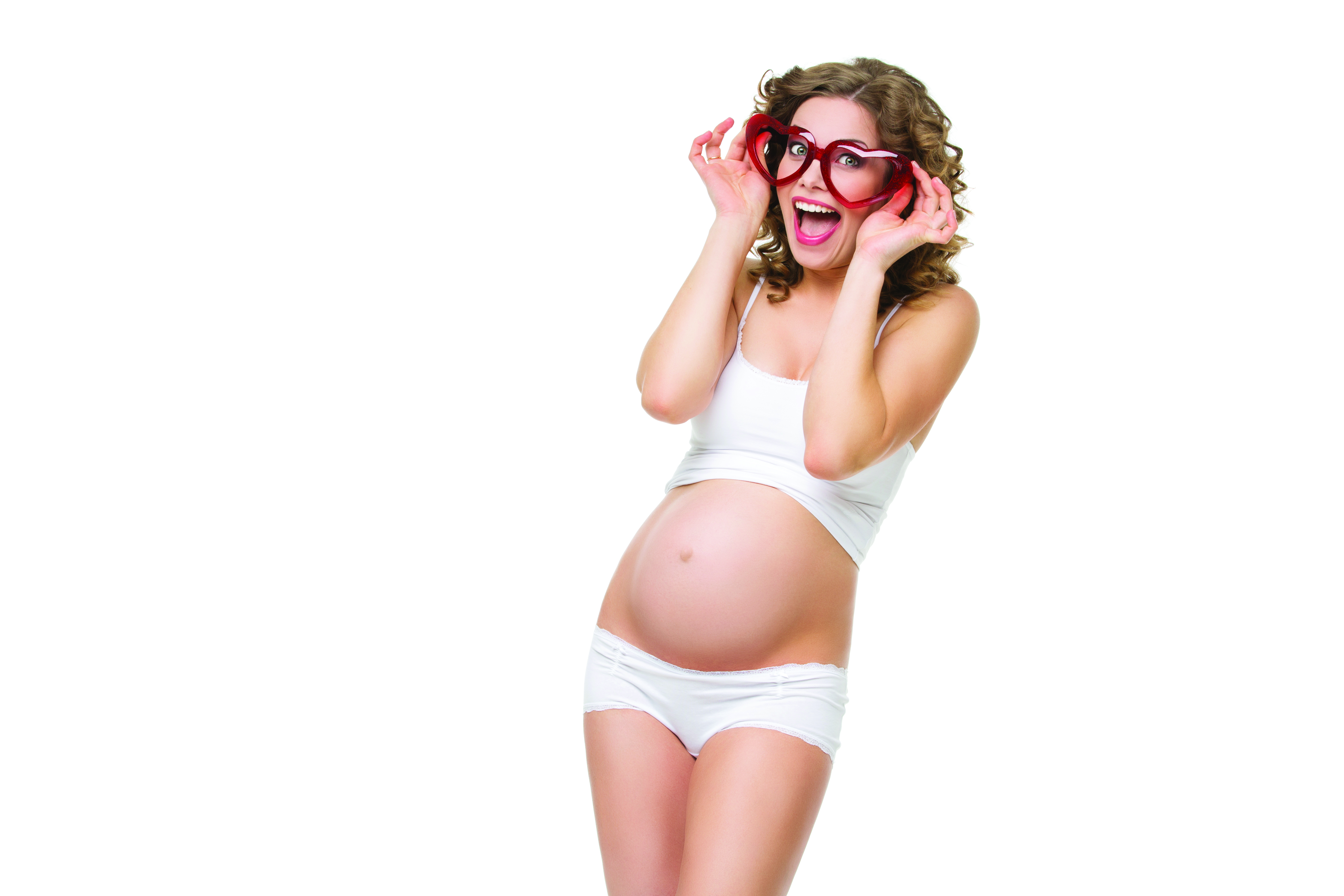 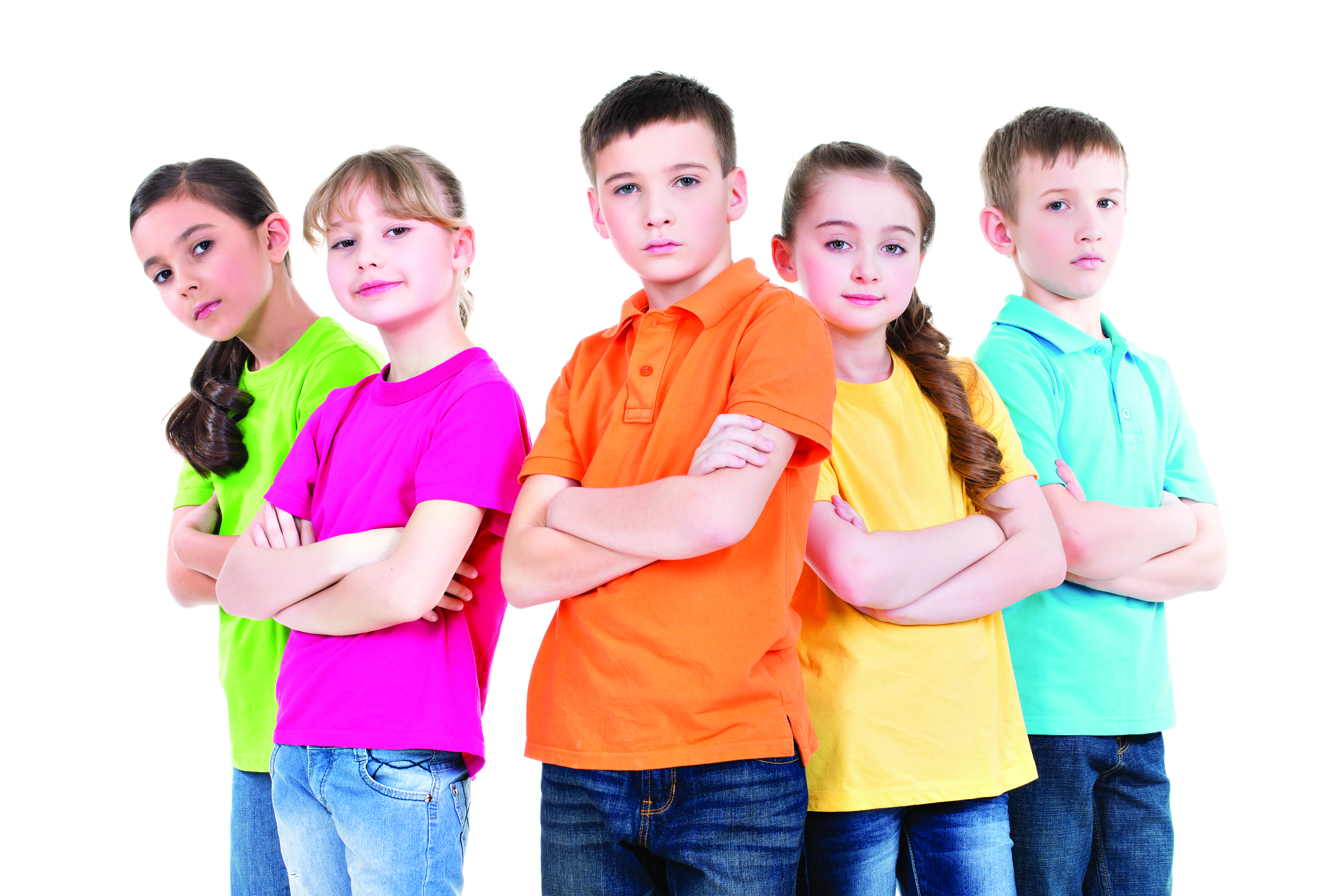 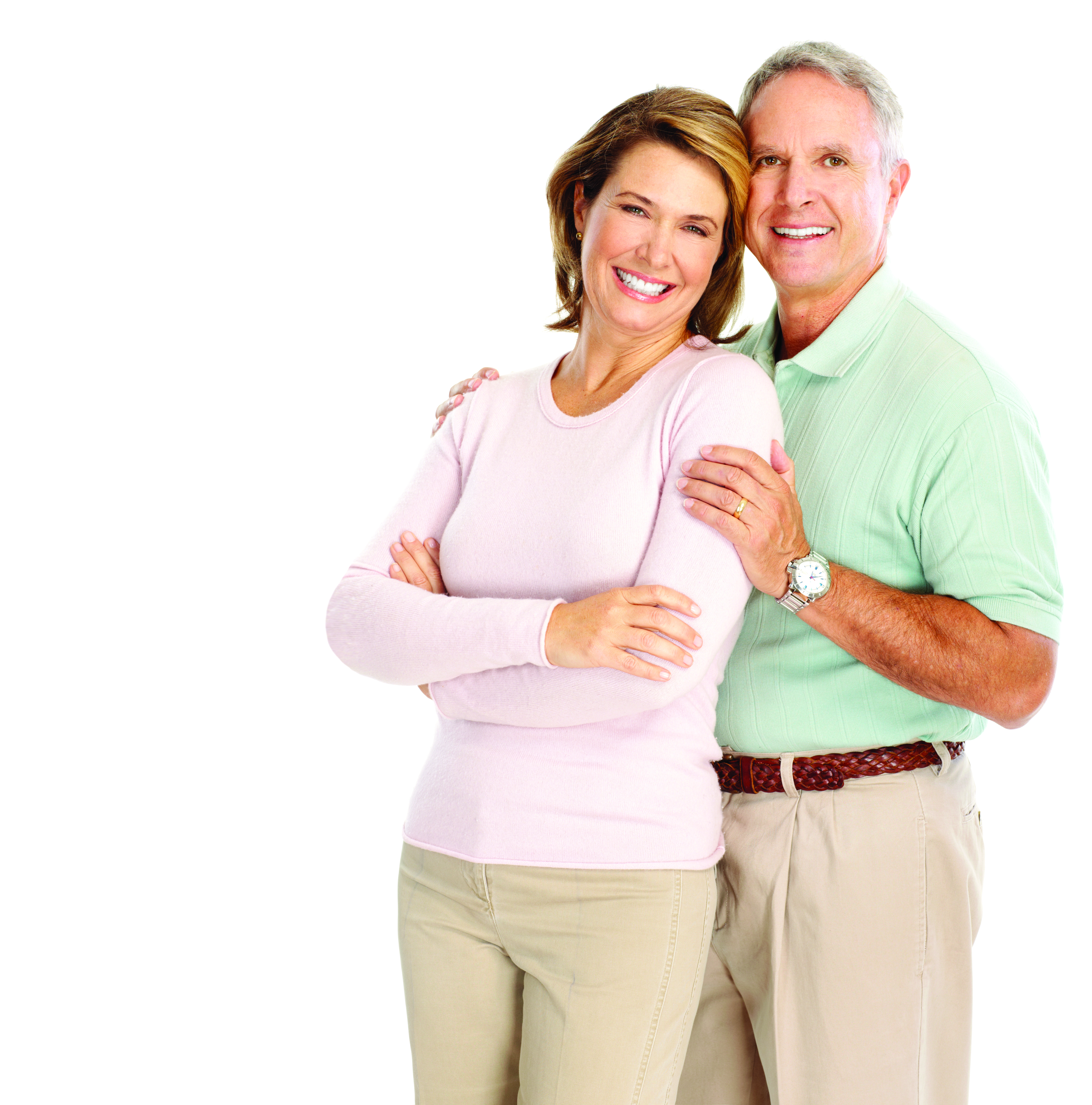 